MEDIENMITTEILUNG
vom 9. März 2020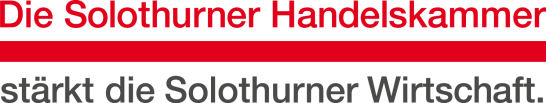 Nächste Erfinderwerkstatt tunSolothurn.ch: 2. bis 8. November 2020Credit Suisse spendet 15'000 CHF für tunSolothurn.chNach den erfolgreichen Durchführungen der Erlebnismesse tunSolothurn.ch in den Jahren 2016 und 2018 soll es im November 2020 zur dritten Ausgabe kommen. Die Credit Suisse Foundation unterstützt die tunSolothurn.ch dabei mit einer grosszügigen Spende.Die Solothurner Handelskammer richtete in den Jahren 2016 und 2018 die Erfinderwerkstatt und Erlebnismesse tunSolothurn.ch aus. Diese Veranstaltung soll im November 2020 erneut durchgeführt werden. Credit Suisse Foundation mit grosszügiger Unterstützung Schon bei der Durchführung der tunSolothurn.ch 2018 kündigte die Credit Suisse Foundation an, dass sie die tunSolothurn.ch 2020 mit 15'000 CHF unterstützen und damit einen wesentlichen Beitrag an die MINT-Förderung im Kanton Solothurn leisten wird (MINT steht für Mathematik, Informatik, Naturwissenschaften und Technik). Mit der Checkübergabe von Rolf Hofstetter, Leiter Firmenkunden Marktgebiet Solothurn-Oberaargau der Credit Suisse an Handelskammer-Direktor Daniel Probst wurde die Spende nun offiziell vollzogen.Nächste tunSolothurn.ch soll vom 2. bis zum 8. November 2020 stattfindenDie Erfinderwerkstatt tunSolothurn.ch ist eine Initiative der Solothurner Handelskammer zur Nachwuchsförderung im MINT-Bereich. Bei der Erlebnismesse tunSolothurn.ch werden Kinder im Alter von 7 bis 13 Jahre zum Staunen, Forschen und Entdecken eingeladen, um sie für Technik und Naturwissenschaften zu begeistern. Bei den ersten beiden Durchführungen in den Jahren 2016 und 2018 wurden die Erwartungen mit mehr als 5'000 teilnehmenden Kindern und Jugendlichen bei weitem übertroffen. Im November 2020 wird die Erlebnismesse erstmals im Attisholz-Areal in Riedholz durchgeführt.Spende der Credit Suisse Foundation: Willkommene StarthilfeIn den nächsten Wochen und Monaten arbeitet die Solothurner Handelskammer an der Finanzierung und Organisation der Erfinderwerkstatt. Dazu Daniel Probst, Direktor der Solothurner Handelskammer: «Es wird wiederum ein grosser Kraftakt notwendig sein, um die tunSolothurn.ch 2020 realisieren zu können. Deshalb freuen wir uns natürlich enorm über die sehr grosszügige Spende der Credit Suisse Foundation. Ich bin zuversichtlich, dass es uns dank dieser Starthilfe gelingen wird, genügend Donatoren, Sponsoren und Aussteller zu finden, die das Projekt unterstützen.»Rolf Hofstetter, Leiter Firmenkunden Marktgebiet Solothurn-Oberaargau der Credit Suisse: «Wir sind begeistert von der tunSolothurn. Es ist eine grosse Freude, an der Erlebnismesse zu beobachten, wie die Kinder mit grossem Wissensdurst die grosse Welt der Mathematik, Informatik, Technik und Naturwissenschaften spielerisch entdecken. Darum unterstützen wir die tunSolothurn.ch 2020 gerne und hoffen, mit unserer Spende dem Projekt zum Erfolg zu verhelfen.»Auskünfte erteilt:

Daniel Probst
Direktor Solothurner Handelskammer
T 032 626 24 24 I M 079 645 61 01Beilagen:Foto Check-ÜbergabeInformationen zu tunSolothurn.ch: www.tunSolothurn.ch 